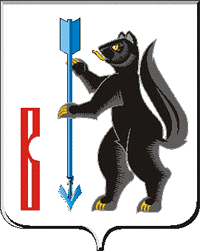 АДМИНИСТРАЦИЯГОРОДСКОГО ОКРУГА ВЕРХОТУРСКИЙП О С Т А Н О В Л Е Н И Еот 07 апреля 2017г. № 241г. ВерхотурьеОб установлении предельного уровня соотношения средней заработной платы руководителей, их заместителей, главных бухгалтеров и средней заработной платы работников муниципальных учреждений и муниципальных предприятий городского округа ВерхотурскийВ соответствии со статьями 145, 349.5 Трудового кодекса Российской Федерации, в целях упорядочения условий оплаты труда руководителей муниципальных учреждений и предприятий городского округа Верхотурский, руководствуясь статьей 26 Устава городского округа Верхотурский,ПОСТАНОВЛЯЮ:1. Установить предельные уровни соотношения среднемесячной заработной платы руководителей, их заместителей, главных бухгалтеров и среднемесячной заработной платы работников муниципальных учреждений и предприятий на территории городского округа Верхотурский:1) муниципальных учреждений, подведомственных Управлению культуры, туризма и молодежной политики Администрации городского округа Верхотурский, в кратности от 1 до 4;2) муниципальных учреждений, подведомственных Управлению образования Администрации городского округа Верхотурский, в кратности от 1 до 4;3) муниципальных учреждений в сфере физической культуры и спорта, подведомственных Администрации городского округа Верхотурский, в кратности от 1 до 4;4) муниципальные казенные учреждения, подведомственные Администрации городского округа Верхотурский, в кратности от 1 до 3;5) муниципальных предприятий городского округа Верхотурский, в кратности от 1 до 8.2. Соотношение средней заработной платы руководителей, их заместителей и главных бухгалтеров и средней заработной платы работников муниципальных учреждений и муниципальных предприятий, формируемых за счет всех финансовых источников, рассчитывается за календарный год.Средняя заработная плата работников учреждения рассчитывается без учета заработной платы руководителя, заместителя руководителя, главного бухгалтера.Информация о рассчитываемой за календарный год среднемесячной заработной плате руководителей, их заместителей и главных бухгалтеров размещается в информационно-телекоммуникационной сети "Интернет" на официальных сайтах муниципальных учреждений и предприятий. 3. Опубликовать настоящее постановление в информационном бюллетене «Верхотурская неделя» и разместить на официальном сайте городского округа Верхотурский.4. Настоящее постановление вступает в силу с момента его официального опубликования.5. Контроль исполнения настоящего постановления возложить на заместителя главы Администрации городского округа Верхотурский по экономике Ружицкую С.Л.Глава Администрациигородского округа Верхотурский                                                  В.В.Сизиков